Beszámoló az Erasmus+ tanulmányútról.                                                                                                         Valencia 2021.11.15-11.22nap: Általános eligazításon vettünk részt az Esmovia irodájában akik a programokat szervezték nekünk.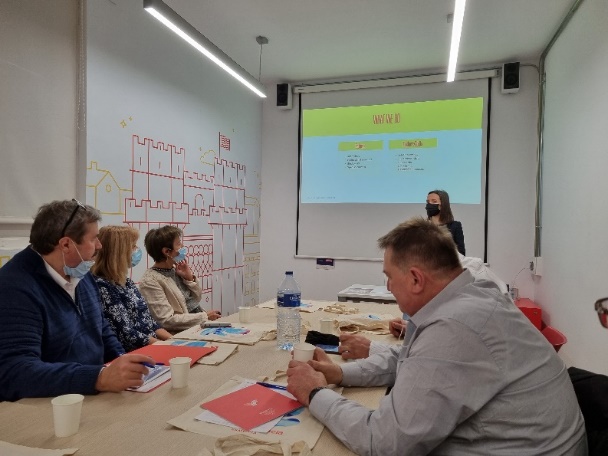 Utána meglátogattunk egy Seat-Skoda márkakereskedést és szervizt, megismerkedtünk az ott végzett munkafolyamatokkal: gépjármű értékesítés, gépjármű vizsgáztatás, javítási és karbantartási feladatok. Láttuk az elektromos járművek javítását, karbantartását, ez különösen  érdekes volt számunkra.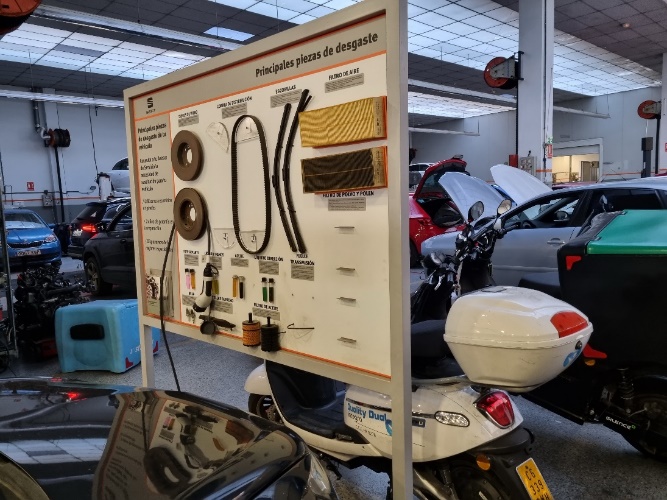 2.nap: A Mahle céget látogattuk meg, ahol megismertük a cég történetét és az  általuk gyártott termékeket. Bejutottunk az elektromos motorok vizsgálatára kialakított laborba, ahol azokat fékpadon vizsgálták.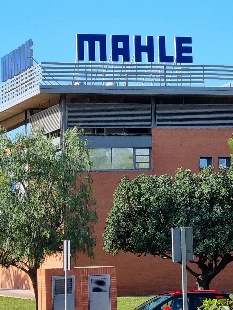 3.nap: A Desguace Malvarossa cégnél tanulmányoztuk a bontásra ítélt  gépjárművek szétszerelését, tárolását és az értékesítés folyamatát. Jó volt látni, hogy a szigorú uniós szabályokat mennyire betartják. A magasraktár a legmodernebb számítógép vezérlésű, félautomata komissiózó rendszerrel volt felszerelve.  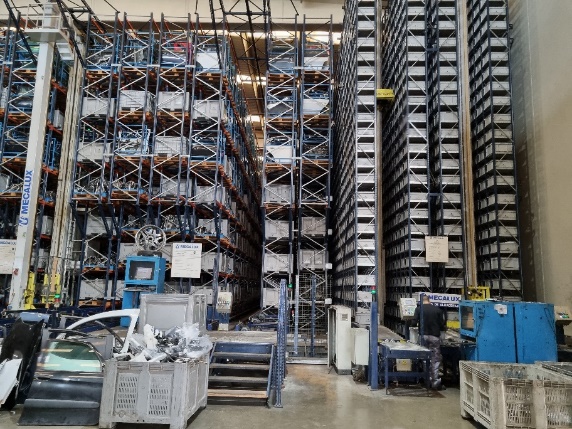 4.nap: Meglátogattuk  a Faitanar Iskolát, ahol megismerkedtünk a spanyol iskolarendszer felépítésével, különös tekintettel a szakképzésre. Bepillantottunk a gépjármű mechatronikai műhelybe, ahol a tanulók működő gépjárművekből szerelték ki a motort és annak kipufogó gázelemzését végezték.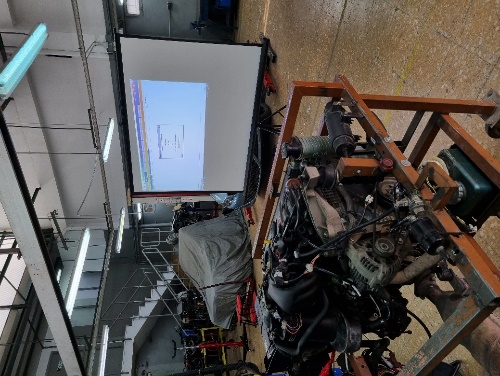 5. nap: Kiránduláson vettünk részt Valencia tengerparti részén.6.nap: Hétfőn ismét az Esmovia irodájába mentünk, ahol átbeszéltük a tanulmányút legfontosabb mozzanatait, majd átvettük a bizonyítványt, mely igazolta a részvételünket.Összességében megállapítható, hogy hasznos volt az eltöltött öt nap, a szakmai érdekességeken kívül megismerkedtünk Valenciával, a spanyol életérzéssel.Dombovári IstánKirály Endre Technikum és Szakképző Iskola oktatója